2019 Snow & Ice Control WorkshopBy: Teresa Link & Mark Burger, OCSWCDThe Snow and Ice Control Workshop & Train the Trainer Event was held on October 29th at the Center of Progress Building at the NYS Fairgrounds. The goal of the workshop was to increase the driving public’s level of service while decreasing the amount of material put onto the road. In the morning, trucks were calibrated by the NYS Department of Transportation. The highway departments can use the knowledge they gained on proper calibration to calibrate their whole fleet. After calibrations, Tim Weir and Ron Pollock from the NYS DOT presented on Safety Considerations and Record Keeping, Snow and Ice Materials and Their Impacts on the Environment, and Costs and Benefits of Proper Equipment Calibration. This training showed those who attended how to use the optimal amount of salt to both keep drivers safe and be good stewards of the environment.77 highway department personnel attended from 5 counties and 21 municipalities. There were also 3 school districts, 2 private companies, 1 lake association and 1 other conservation district in attendance. The work that our highway department employees do is important work. Snow plow drivers take on a lot of responsibility when in that truck. Thank you to all the employees that came to learn more and thank you for keeping the roads safe for your family and ours!This workshop was brought to you through a cooperative partnership between CNY Regional Planning and Development Board, Onondaga County Soil & Water Conservation District, Skaneateles Watershed Agricultural Program, CNY Stormwater Coalition, Cornell Cooperative Extension of Onondaga County and the NYS Department of Transportation Region 3.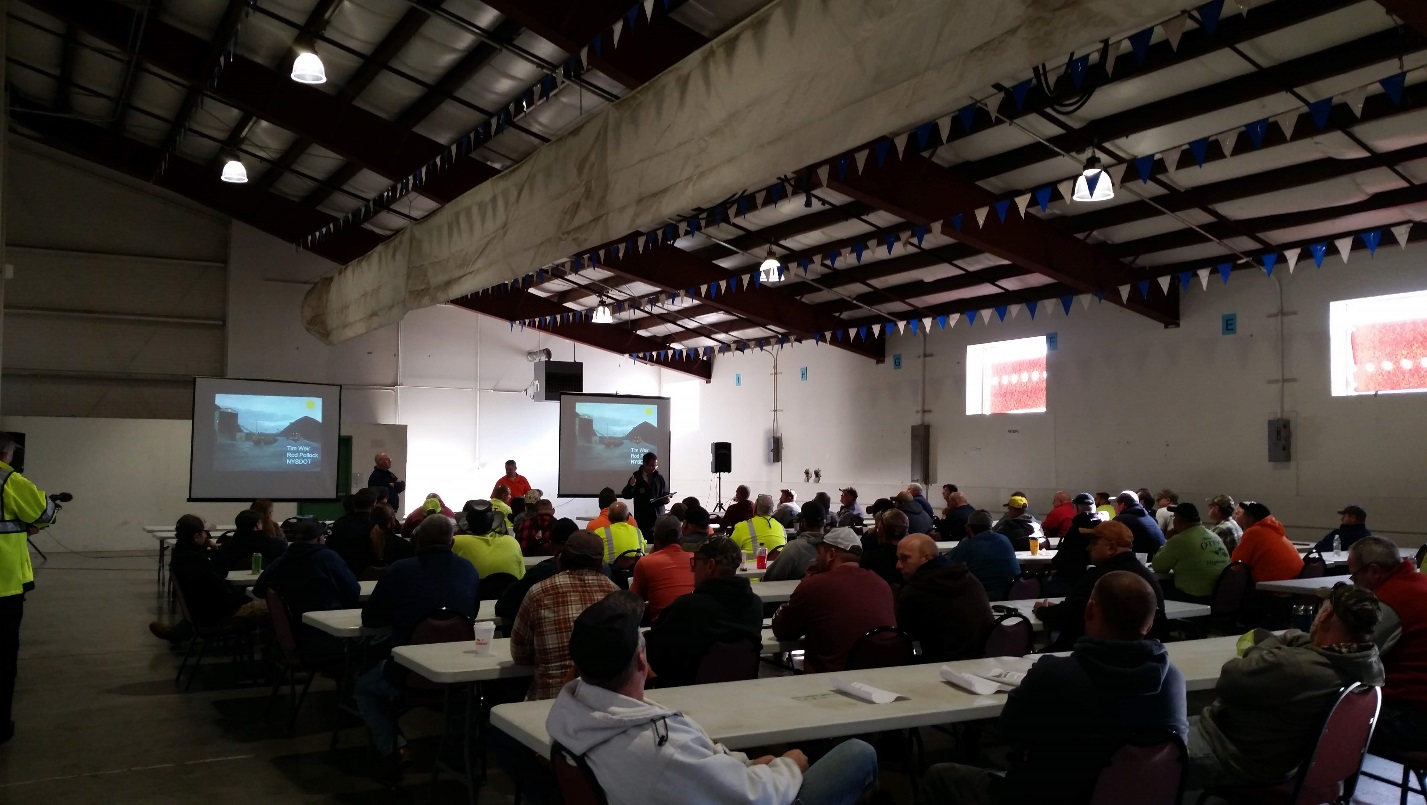 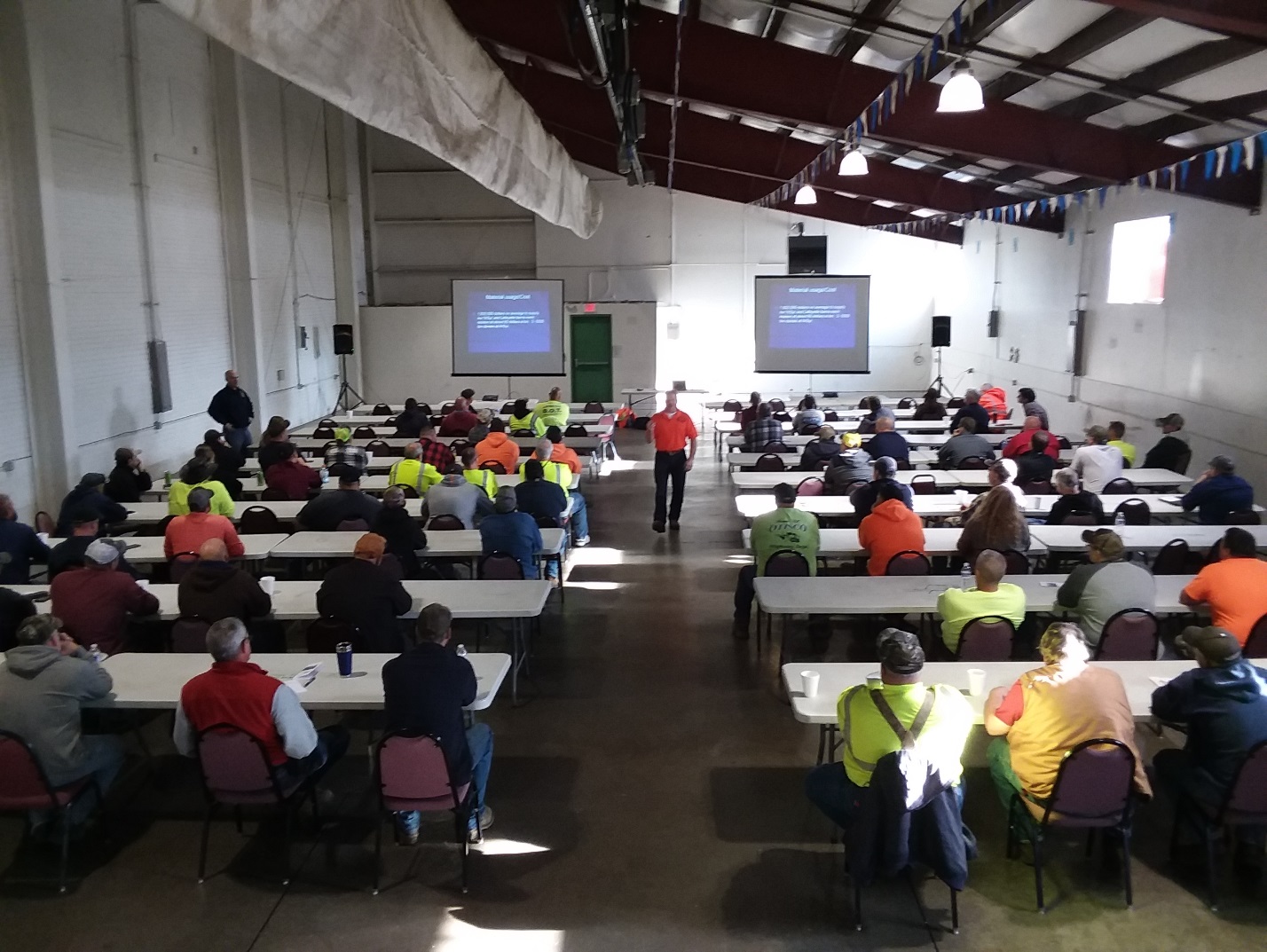 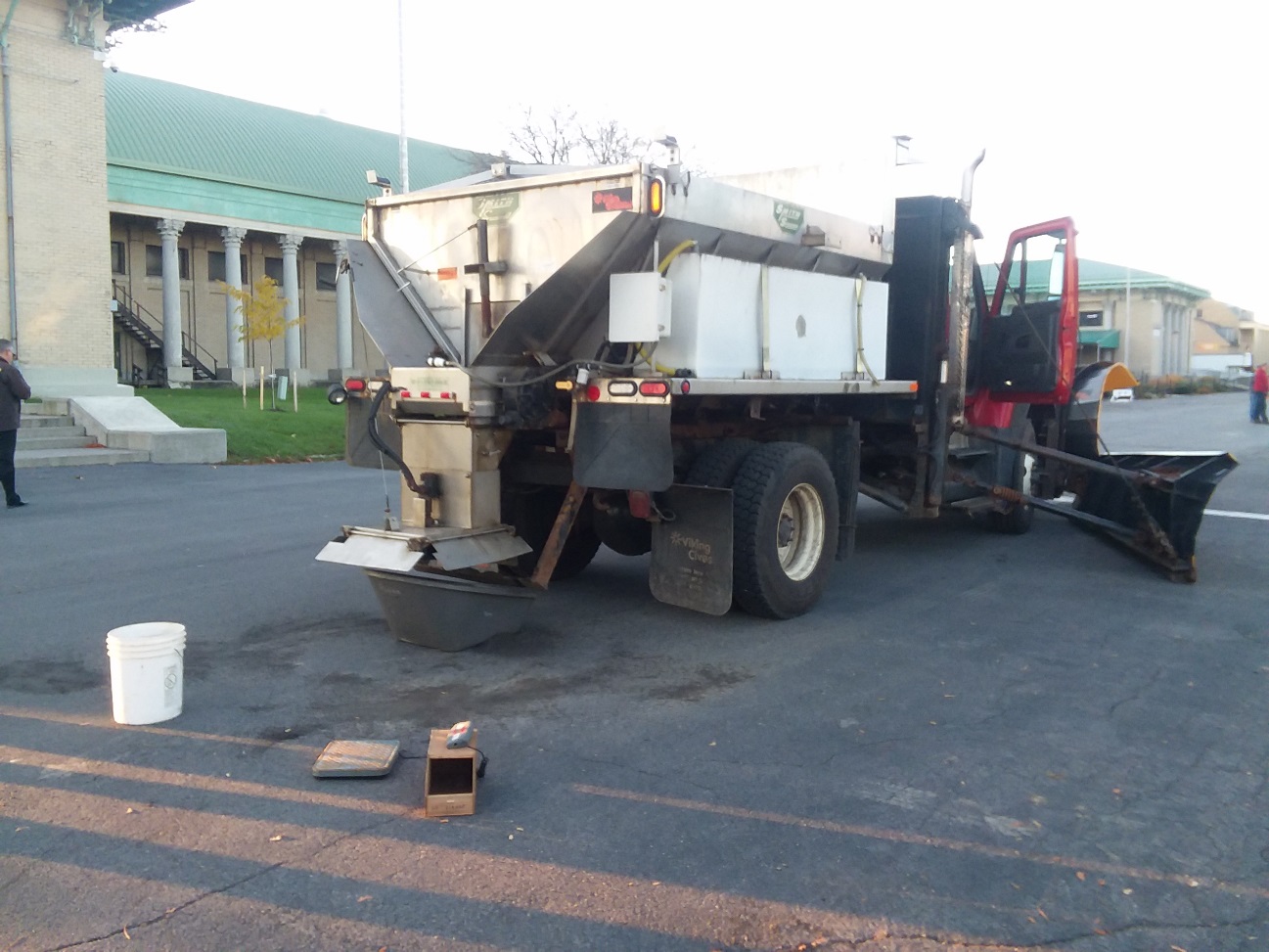 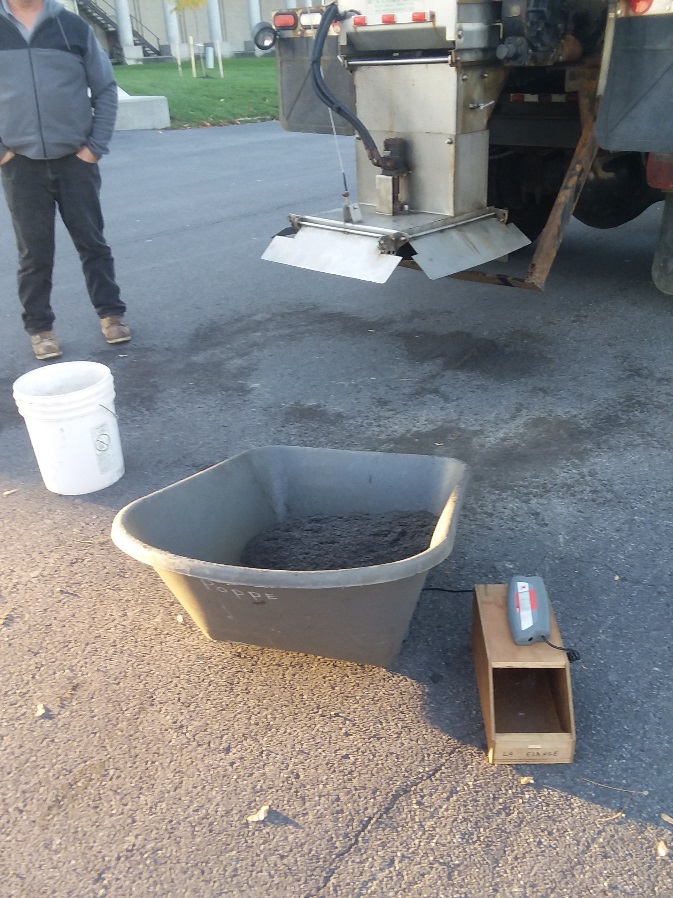 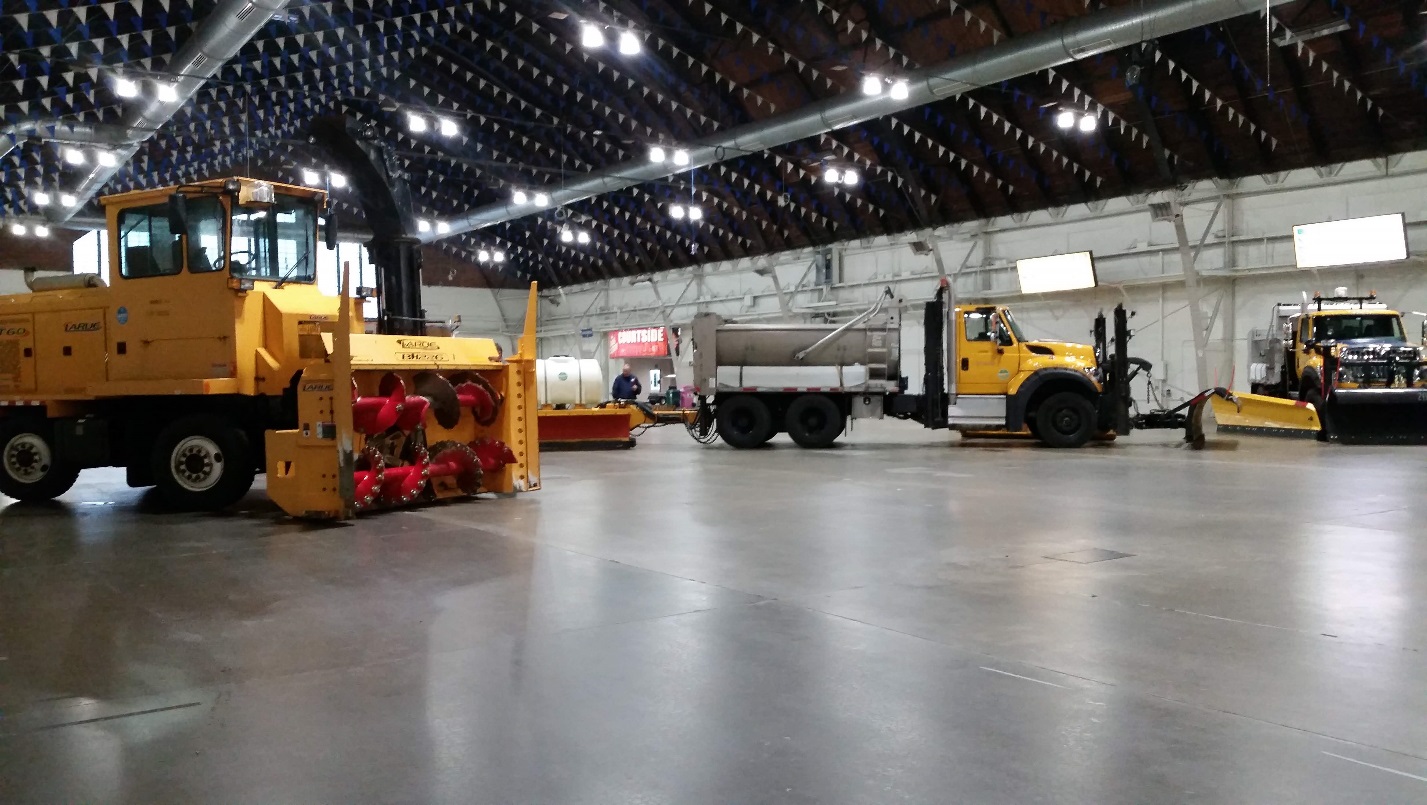 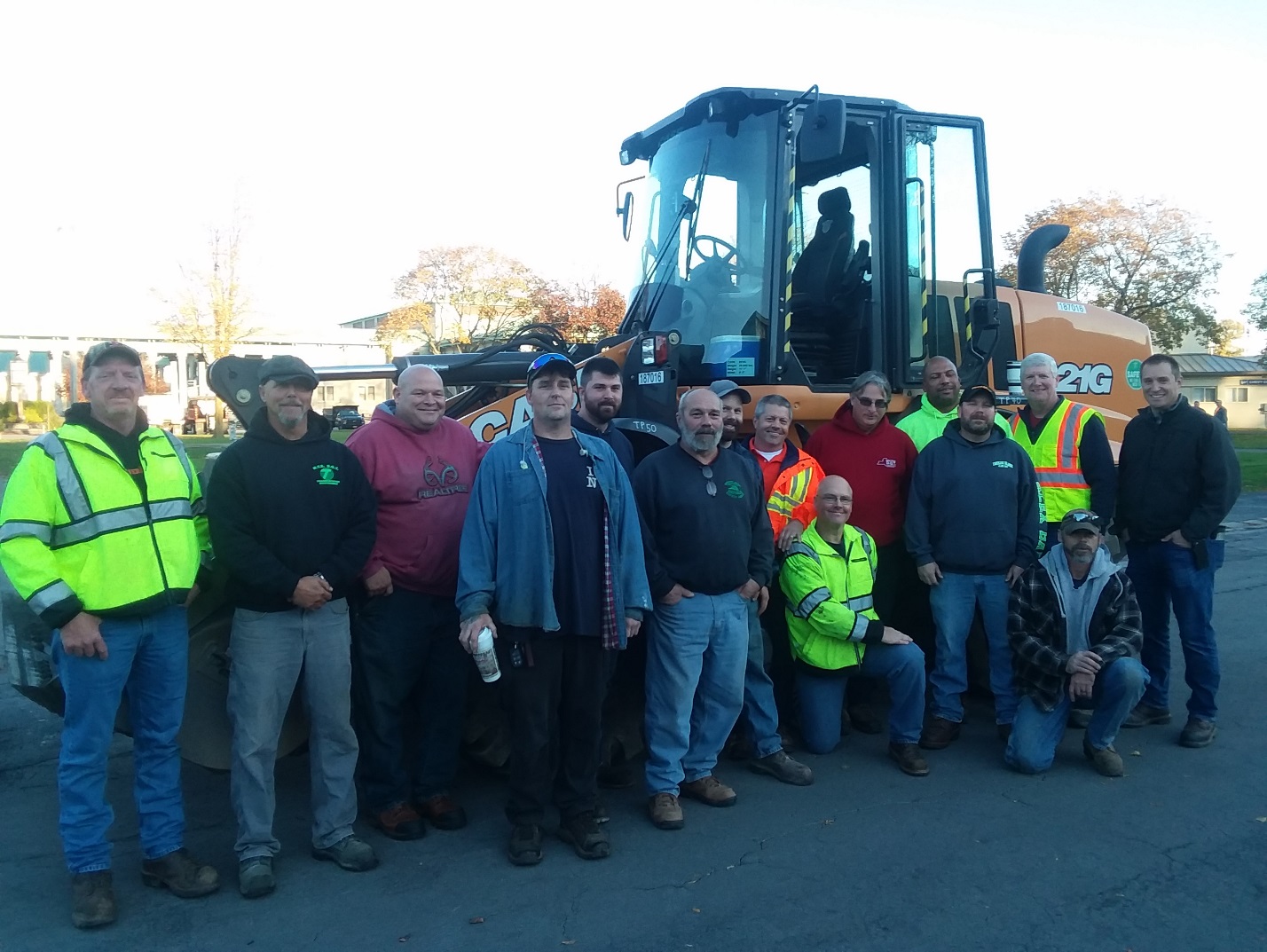 